АДМИНИСТРАЦИЯ        БРАСОВСКОГО РАЙОНА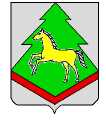 			     БРЯНСКАЯ    ОБЛАСТЬ				ПОСТАНОВЛЕНИЕ« 17 »    января   2020   г. №  11               р.п. ЛокотьО закреплении муниципальных
образовательных организаций,
реализующих образовательные программы дошкольного образования за конкретнымитерриториями Брасовского  района             В целях обеспечения прав граждан на получение общедоступного и бесплатного дошкольного образования, руководствуясь Федеральным законом от 29.12.2012 г. № 273- ФЗ «Об образовании в Российской Федерации», Федерального закона от 06.10.2003 N 131-ФЗ "Об общих принципах организации местного самоуправления в Российской Федерации", приказом Министерства образования и науки Российской Федерации от 8 апреля 2014 года № 293 « Об утверждении порядка приёма на обучение по образовательным программам дошкольного образования»,
ПОСТАНОВЛЯЮ:
1. Закрепить муниципальные образовательные организации, реализующие образовательные программы дошкольного образования за конкретными территориями  Брасовского района согласно приложению.2. Руководителям муниципальных бюджетных дошкольных образовательных организаций:
2.1. Обеспечивать прием в образовательную организацию граждан, имеющих право на получение дошкольного образования и проживающих                      на территории Брасовского муниципального района, за которой           закреплена указанная образовательная организация.2.2. Приём на обучение по образовательным программам дошкольного образования граждан, проживающих на не закрепленной территории, осуществлять при наличии свободных мест.3. Контроль исполнения настоящего постановления возложить на заместителя главы администрации Брасовского района Казакову Е.П. Глава администрации района 					С.Н. ЛавокинПриложение к постановлению администрацииБрасовского районаот «17» января 2020 г. №11Закрепление муниципальных образовательных организаций, реализующих образовательные программы дошкольного образования за конкретными территориями  Брасовского района№ п/пНаименование общеобразовательного учрежденияАдрес, телефонНаименование закрепленной территории1.МБДОУ Локотской детский сад №1242300, р.п.Локоть, ул. Советская, 198-483-54- 9-17-02р.п. Локоть улицы: Советская,  Ленинская, Набережная, Заводская;переулки: Советский, Рабочий, Больничный, Заводской, Липовый2.МБДОУ Локотской детский сад №2242300, р.п. Локоть, ул. Вали Котик, 218-483-54- 9-24-84р.п. Локоть улицы: Вали Котика,  Мира, Автомобилистов,  Крупской, Лермонтова, Индустриальная, Тютчева, Фабричная, Ломоносова, Чкалова, Российская, Новосёлов, Королёва,  Новый свет, Зелёная роща, Железнодорожная, Лесозаводская, Транспортная, Полевая, Привокзальная, Строителей, Механизаторов, Твардовского, Толстого, Тургенева, Чехова;переулки: Лесозаводской,   Механизаторов, Транспортный, Зеленорощенский;п. Красный Колодец, п. Веселый Кут,п. Чистополянский.3.МБДОУ Локотской детский сад №3242300,р.п. Локоть,ул. Школьная, 2а8-483-54-9-19-78р.п. Локоть улицы:  Школьная, Пионерская, Красноармейская, Комсомольская, Космонавтов, Брянская, Юбилейная, Тенистая, Октябрьская, Магистральная, Студенческая, Кольцевая, Пушкинская, Луговая, Молодежная, Дзержинского, Маркова, Приозёрная, Ленинская, Конезаводская, Ткаченко, Набережная, Ново-Школьная, Будённого, Солнечная, Тихая, Партизанская, Мордина, Сенющенкова, Чихарева; переулки: Спиртзаводской, 1-й  Пушкинский, 2 –й Пушкинский, Октябрьский, 1- й Дзержинского, 2-й Дзержинского, Липовый, Пионерский, Заводской., 1-й Первомайский,        2 –й Первомайский, Луговой, Студенческий, Конезаводской;п. Воронов Лог, п. Красное Поле,                       д. Городище 1-е, п. Коммуна,            п. Майский Жук.д. Крупец4.МБДОУ Локотской детский сад №4242300, р.п. Локоть,ул. Маяковского, 10 8-483-54-9-10-71р.п. Локоть улицы: Маяковского, Некрасова, Горького, Гоголя, Чапаева, Шолохова, Островского, Ворошилова5.МБДОУ Локотской детский сад №5242300, р.п. Локоть,пр-т Ленина, 12 8-483-54-9-21-68р.п. Локоть улицы: проспект Ленина, Березовая, Липовая аллея, Дзержинского, Калининская, Лесная, Садовая, Победы, Будённого, Парковая, Северная, Свердлова, Молодёжная, Луговая, Пролетарская, Гагарина, Малышева, Маркова, Павших Героев, Липовая аллея, Муравьева, Есенина, 445-й км;переулки: Парковый, Базарный6.МБДОУ Погребской детский сад242305, д. Погребы, ул. Заводская, 138-483-54-9-72-61д. Погребы, с. Александровское, с. Дубровка, с. Клинское,                                     п. Коллективист, п. Красное7.МБДОУ Глодневский детский сад242320, с. Глоднево, ул. 40 лет Победы, 18с. Глоднево, д. Краснополье, д.Перескоки, д. Вежонка, д. Казинка,п. Пожар, п. Троицконикольский, с. Хотеева, с. Веребск, д. Андрынки, д. Верхний Городец, д. Горякина, п. Дубрава,  с. Чаянка, д. Нижний Городец, с. Турищево, п. Хитров, п. Фоменок, д. Лубенск, с. Суслова,д. Сергеева, д. Хрипкова, п. Чернечек,                        д. Шевякина, д. Щепятина,с. Столбово, п. Буда, п. Зуево,  п. Заря8.МБДОУ Каменский детский сад242300, п. Каменка, д.148-483-54-9- 75-69п. Каменка9.МБОУ Брасовская СОШ им. В.А. Алексютина(структурное подразделение «Детский сад»)242310, с. Брасово, ул. Советская, 7, 8-483-54-9-22-58с. Брасово, с. Кропотово, д. Осотское,                 с. Добрик, с. Кретово, д. Коростель,                    п. Коммунар, п. Новый Добрик,с. Телятниково, д. Балымово, д. Городище-2, п. Летча, д. Лубенск, д. Фошня, с. Верхнее, п. Ветряк, п. Гремучее, п. Жучок, п. Нижнее Городище,   д. Новое, п. Есино, п. Репье,                  с. Верхнее.д. Сныткино, п. Николаевский,                              д. Рассошка